Н А К А З29.07.2016											№ 159Про внесення змін до наказу від 01.04.2015 № 72«Про затвердження плану-графіку проведення державної атестації навчальних закладів Жовтневого району на 2016-2025 роки»	На виконання постанови Кабінету Міністрів України від 30.03.2016        № 248 «Про внесення змін до Положення про дитячо-юнацьку спортивну школу»НАКАЗУЮ:1. Внести зміни до план-графіку державної атестації навчальних закладів Жовтневого району на період 2016 - 2025 роки (додається).2. Контроль за виконанням наказу залишаю за собою.Начальник управління освітиадміністрації Жовтневого районуХарківської міської ради					О.Ф. СвітличнаБрукДодаток до наказу управління освіти адміністрації Жовтневого району Харківської міської ради від 28.01.2016 № 24План-графік проведення державної атестації навчальних закладів Жовтневого району на 2016-2025 рокиНачальник управління освітиадміністрації Жовтневого районуХарківської міської ради													О.Ф.Світлична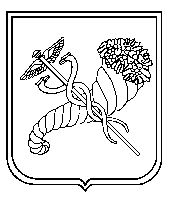 №з/пНазва закладуДата засідання РЕР (наказ)/термін наступної атестаціїДата засідання РЕР (наказ)/термін наступної атестаціїДата засідання РЕР (наказ)/термін наступної атестаціїДата засідання РЕР (наказ)/термін наступної атестаціїДата засідання РЕР (наказ)/термін наступної атестаціїДата засідання РЕР (наказ)/термін наступної атестаціїДата засідання РЕР (наказ)/термін наступної атестаціїДата засідання РЕР (наказ)/термін наступної атестаціїДата засідання РЕР (наказ)/термін наступної атестаціїДата засідання РЕР (наказ)/термін наступної атестації№з/пНазва закладу20162017201820192020202120222023202420251ХЗОШ №2821.06.2012Травень2ХГ № 3921.04.2006Березень3ХЗОШ№ 5419.02.2012Січень4ХЗОШ№ 5924.04.2009Березень5ХГ № 6519.05.2015Квітень6ХЗОШ№ 7621.05.2010Квітень7ХЗОШ№ 7917.02.2011Січень8ХЗОШ№ 8124.01.2008Грудень9ХЗОШ№ 9205.03.2015Січень10ХСОШ№ 9320.01.2011Грудень11ХЗОШ№ 11524.04.2009Березень12ХЗОШ№ 12719.03.2014Лютий13ХЗОШ№ 13023.03.2006Лютий14ХЗОШ№ 13719.01.2012Грудень15ХЗОШ№ 15321.04.2011Березень16ХЗОШ№ 16221.04.2006Березень17ПМ04.03.200918ДНЗ № 603.04.2012Лютий19ДНЗ № 1521.03.2007Лютий20ДНЗ № 1823.03.2006Лютий21ДНЗ № 3221.03.2007Лютий22ДНЗ № 3818.12.2014Листопад23ДНЗ № 8220.03.2008Лютий24ДНЗ №8801.07.2009Травень25ДНЗ №10630.05.2007Квітень26ДНЗ №14320.12.2012Листопад27ДНЗ №15618.03.2010Лютий28ДНЗ №16318.12.2013Листопад29ДНЗ №23122.01.2009Грудень30ДНЗ №25905.11.2015Жовтень31ДНЗ №28618.03.2010Лютий32ЦДЮТ№ 219.05.2006Квітень33ДЮСШ№ 534СЮТ № 119.08.2011Червень